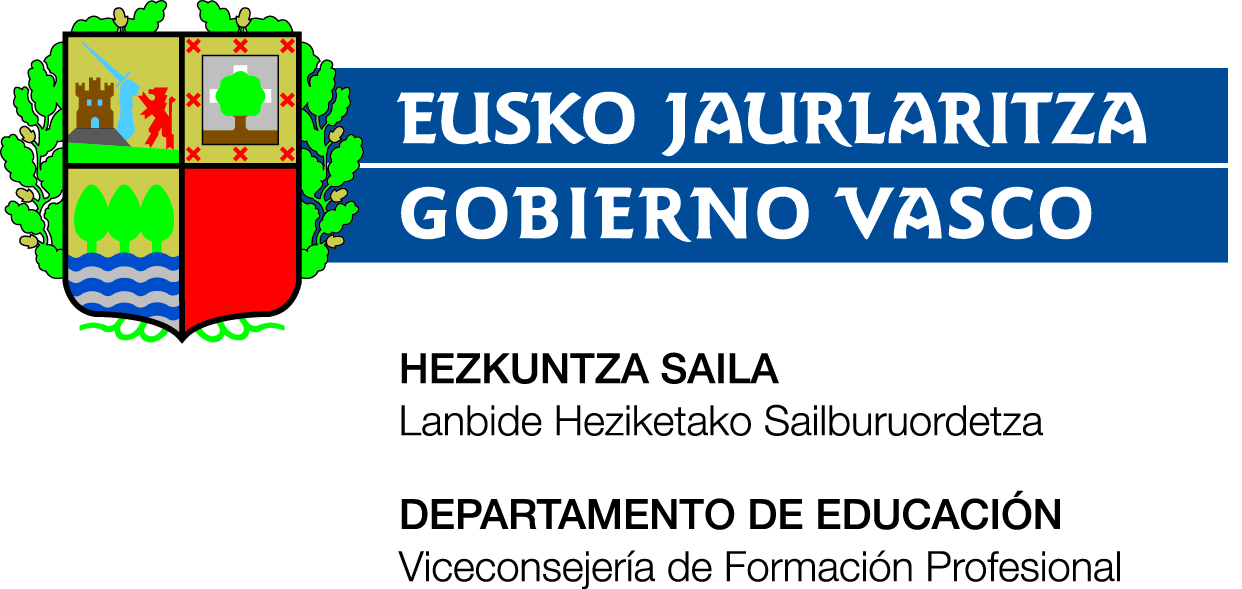 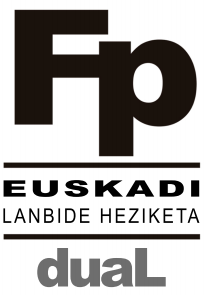 SEGUIMIENTO DEL ALUMNADO - VISITA DELPROGRAMA DE  FORMACIÓN PROFESIONAL DUALEN RÉGIMEN DE ALTERNANCIA  2016 – 2017S01-2017V1FORMACIÓN DUAL EN ALTERNANCIA CURSO IDENTIFICACIÓN DEL ALUMNOIDENTIFICACIÓN DE LAEMPRESA IDENTIFICACIÓN DEL CENTRO EDUCATIVOFecha contacto Aspectos comentadosAcuerdos alcanzados Parte de Seguimiento contacto con alumno/a Parte de Seguimiento contacto con instructor/aAlumno:Empresa:Instructor:Tipo Contacto: TeléfonoEmailPresencialNivel global de satisfacción del Alumno/a12345678910Nivel global de satisfacción del Instructor/a12345678910